The Easter Activity Pack  for Families 2020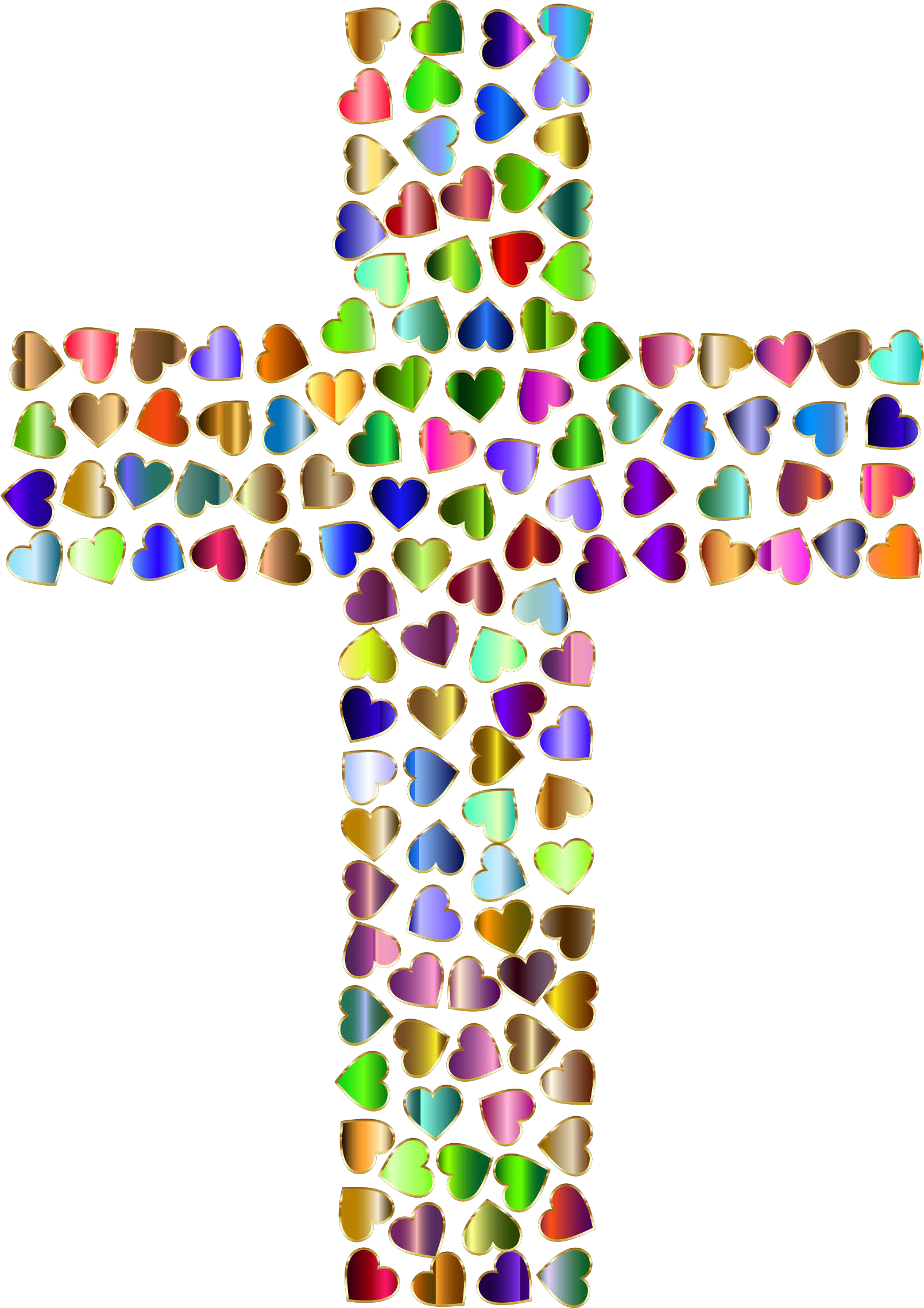 IntroNotes for ParentsWelcome to The Easter Activity Pack for Families.             It covers 3 of the main Holy Week stories:Palm Sunday - CelebrationGood Friday – CrucifixionEaster Sunday - CelebrationFor each session there is:A story to read together from the BibleDiscussion questions to get you thinkingFun activitiesPuzzles to solveColouring in sheetsThere are lots of different activities in each section.Don’t feel pressure to do them all - the choice is there to give you options based on your child’s age or ability as well as the resources you have to hand.I am aware that many people will not have access to extra materials so I have tried to come up with activities and crafts you can do at home with what you have.Worship          On YouTube there are some great songs available to sing along to.          Check out the Kidschurch playlist on spotify (link on Facebook page). Here's a great link to Christ Church Abington's playlist of the songs they sing in their 5-11s group called ‘CCA Sunday Songs’ from Heather Hughes (Children's Minister)https://www.youtube.com/playlist?list=PLbJbdv9jRUdukmFSLH5MgqgVxXhEN3z7VFeedbackYou might want to encourage other families with things you have made and done by contacting your Children's Worker or Sunday school leader or posting photos of them on platforms like Facebook, Instagram, etc. (Make sure all permissions are granted for this)Prayers & SupportIf you need any further support or prayers then please contact the our helpline, Minister or Young Family  Worker.              Many thanks goes to Heather Hughes Children’s Minister for Christ Church Abington for ideas and sourcing activities and signposting                                           to great sites.© Heather Hughes, 2020, for personal use only.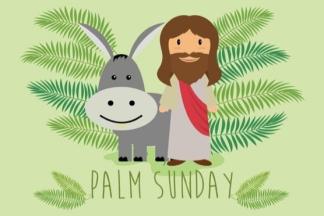 MakeActivitiesHave a go at making some ‘walking feet’. You might want to write the words ‘Following Jesus’ on them. https://www.youtube.com/watch?v=L5nkP-6UBa8Cut out some green leaves and some paper coats. Make a wreath to hang up and decorate your house. Put the word ‘Hosanna’ on it, or another praise word.Make some characters and put them on lolly sticks or temporarily on cutlery handles. Make a puppet show. Don’t forget to make a donkey! Make a stop motion video!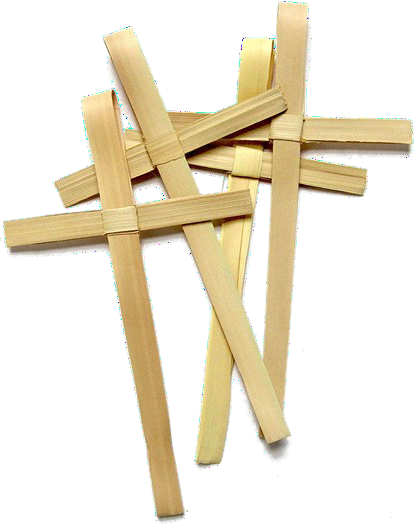 It’s traditional to have Palm Crosses on Palm Sunday. Make a Palm Cross out of strips of a long leaf from the garden, or using paper.                    https://www.youtube.com/watch?v=JcmeCOf-b4kIf you have access to paint or ink pads try making a donkey Hosanna poster. Use your feet and hands!Make some handprint palm leaves, cut them out and stick them onto a lolly stick,                      straw or stick and have a procession around your house waving them and singingMake a donkey mask (See next page for design)DoGo for a walk if you can, or if you have a garden you could go there. Listen to the birds and the rustling of the leaves. Think about how it felt getting ready for the parade. Turn your walk into a prayer walk, thanking Jesus for being our King and sharing together what your favourite things are about Jesus.Sing a worship song togetherThe people were crying out for someone to save them. Talk about the kind of people who are struggling at the moment and need someone to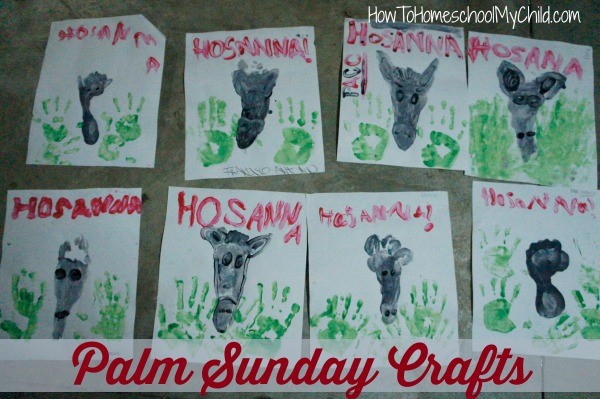 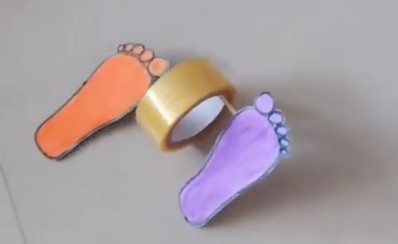 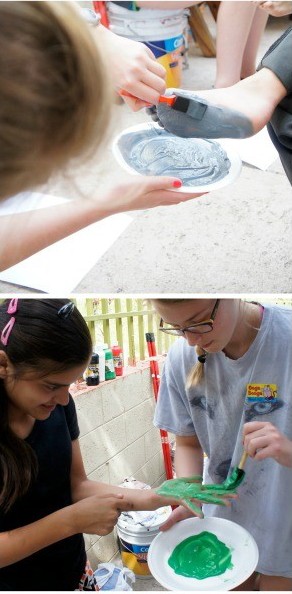 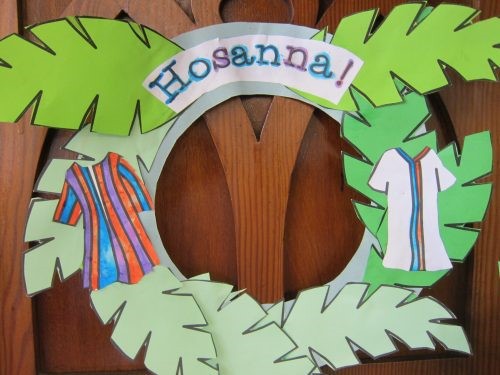 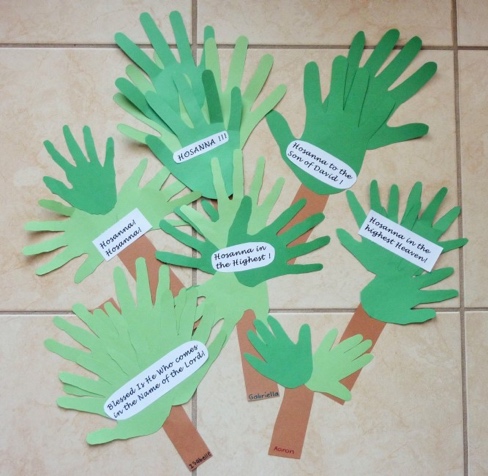 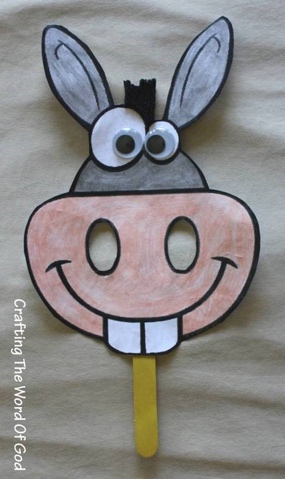 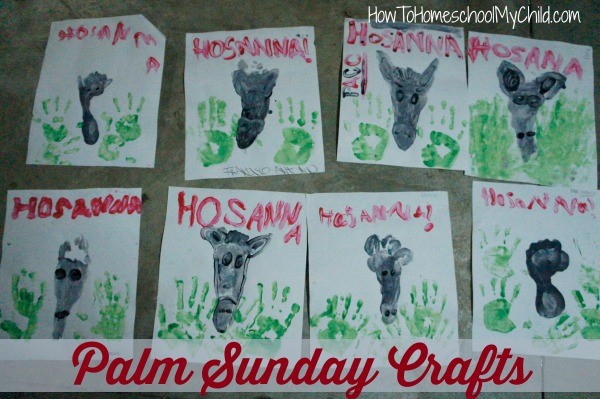 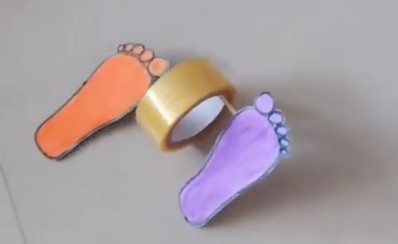 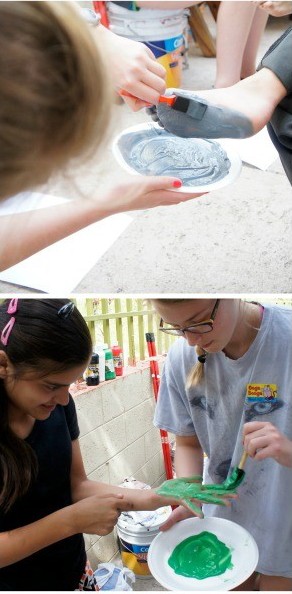 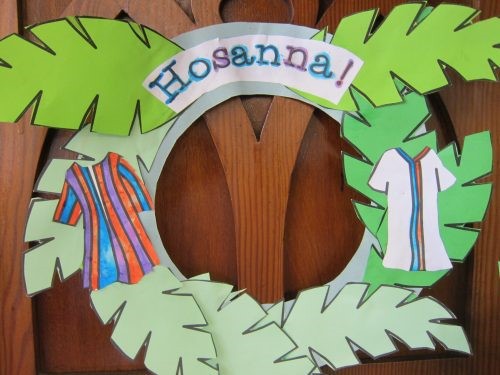 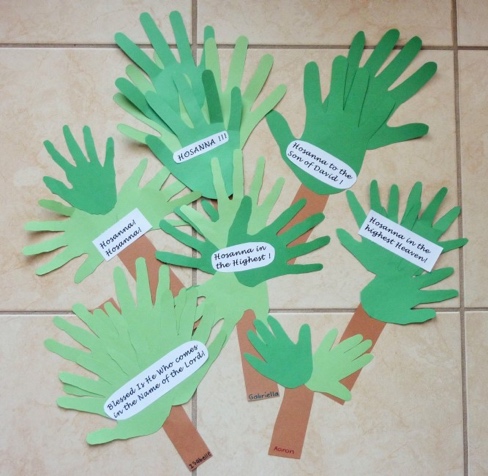 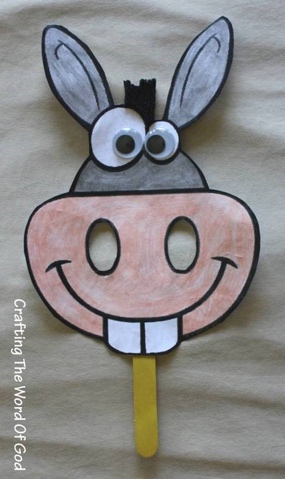 save them. Pray for them. You might want to cut out some leaves and write their names on them. Hang them up somewhere to make a prayer tree.ActivitiesUnder 5sMany of the crafts/activities in the previous page will work for toddlers, but we have more activities specifically for them below:The children could dress up in fancy princess dresses or crowns. Alternatively you could make a crown using card or gown using an old duvet sheet. You can use this activity to explain how Jesus was different to other kings and queens in that He didn’t wear any fancy clothes and he rode on a simple donkey. Go on an outdoor scavenger hunt in the garden and get the children to pick lots of different kinds of leaves. Using wax crayons create leaf rubbings on a piece of card or paper.  You can use this activity as a chance to explain how the people used enormous leaves that they could wave, like we do with flags, to celebrate and welcome Jesus.Collect some stones from the garden and paint them. Use can use this activity to explain how Jesus said that even if the people on the crowd didn’t praise him, the stones would. 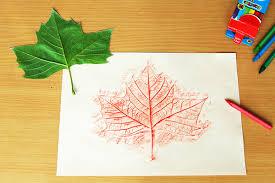 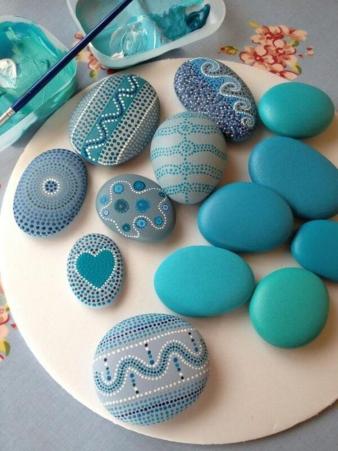 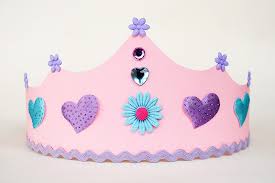 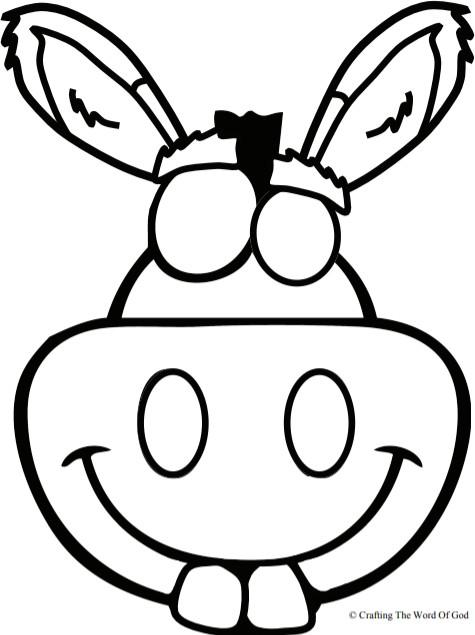 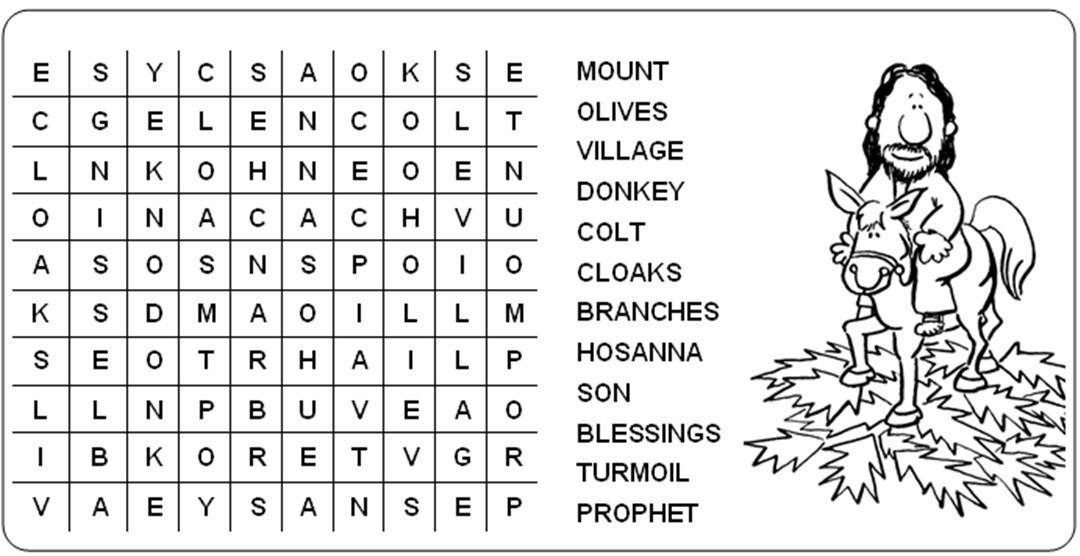 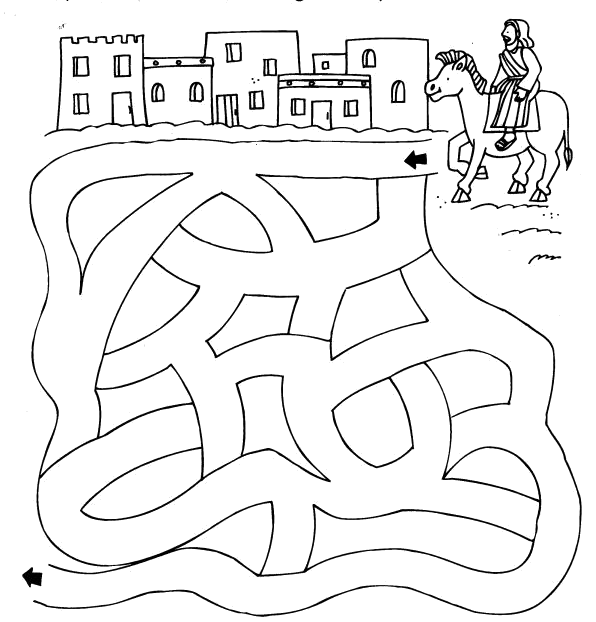 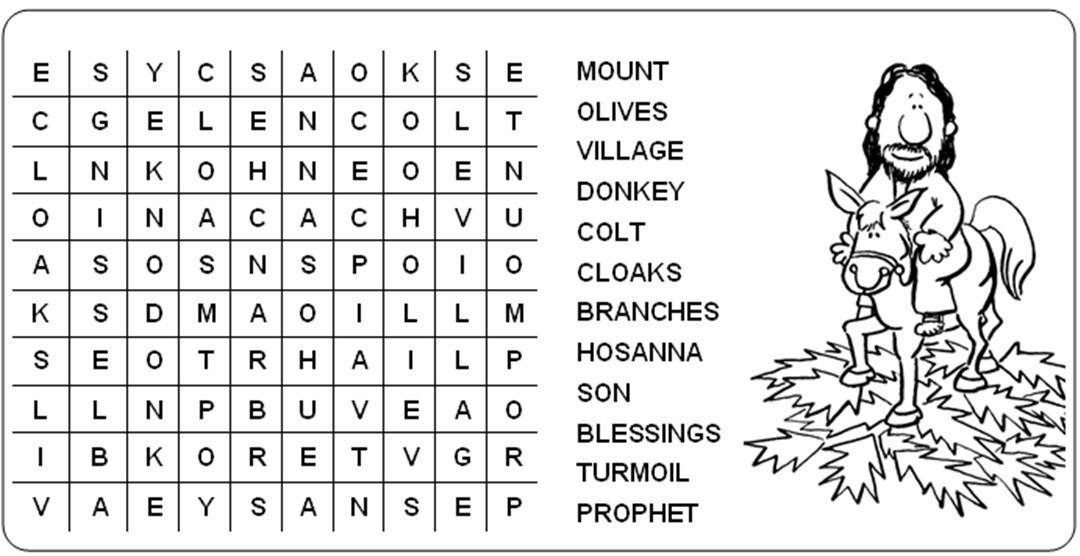 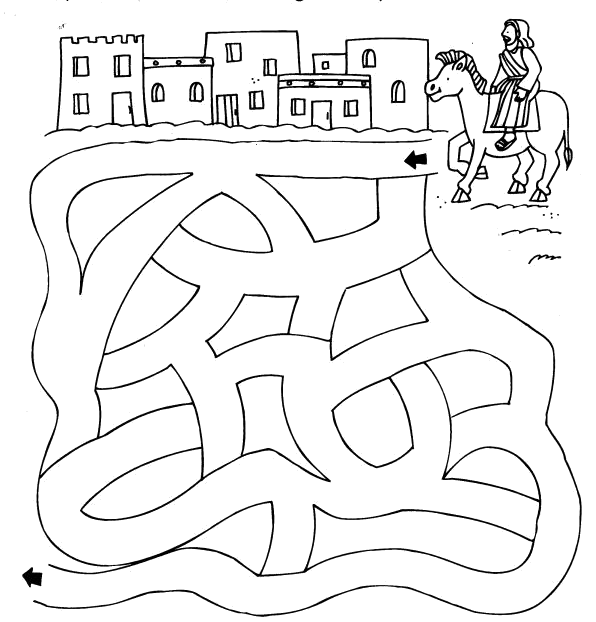 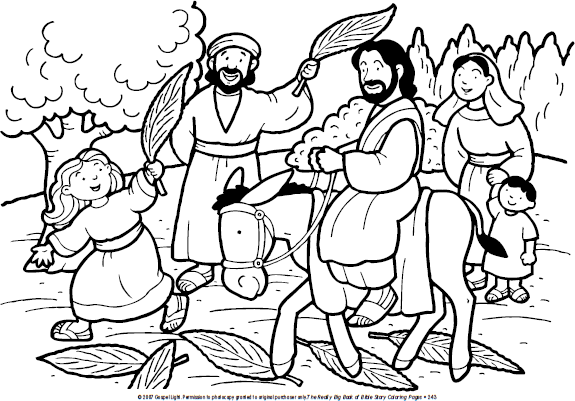 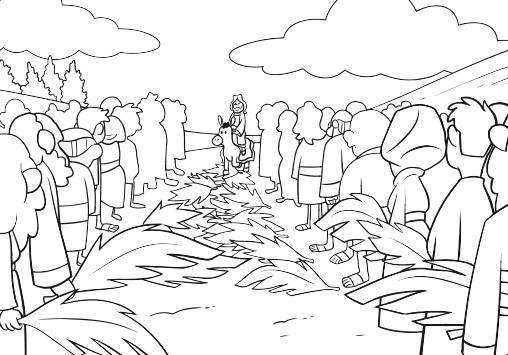 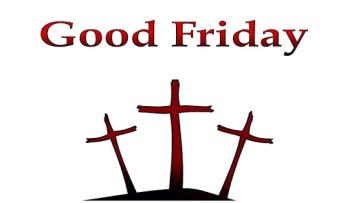 Activities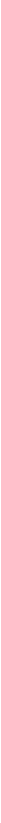 MakeTry these crafts. If you don’t have the kit parts then try using twigs and leaves from your garden. https://www.youtube.com/watch?v=04qtzvQrqtMMake a cross using silver foil. Put something underneath it like cardboard and dent it gently using a coin or the end of a spoon. You’ll need to be gentle.The cross template below can be decorated either by using paint/ink and fingerprints or just simply by colouring or use it for the prayer activity.Make a sunset cross. Cut strips of coloured paper and glue them to a piece of A4 paper. Cut a cross shape out of a second piece of white paper/card. Glue the 2 together. Alternatively, instead of sticking the second piece of paper/card on top you could find some dark paper and cut a hill and a cross out.DoJust before Jesus died he had a special meal with his friends. They shared bread and wine together. Enjoy a meal with your family and talk about the Last Supper. If you’ve got some bread you might want to share it together and talk about what the bread represents.Even on the cross Jesus forgave the people crucifying him. Ask God to show you if there is someone that you need to forgive. Hold onto a stone as you think about that person, then let it go into a bowl of water as you let go of hurt feelings.Message a neighbour or a friend who you think might be lonely or struggling at the moment. See if there is anything they need. When you’ve finished, pray for them.Listen to a reflective worship song.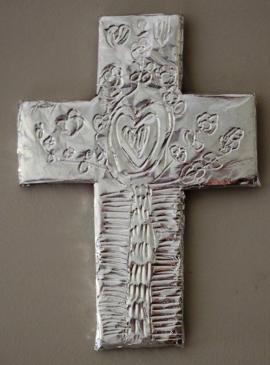 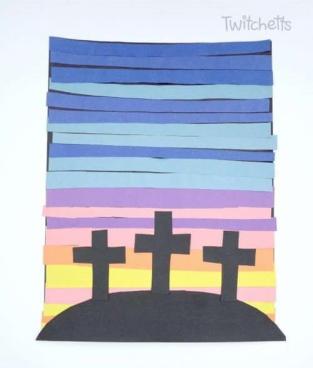 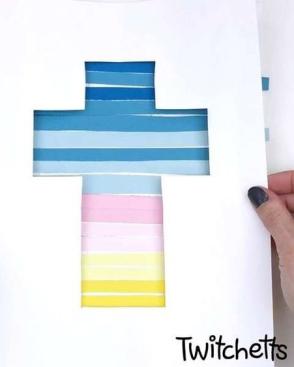 ActivitiesUnder 5sMany of the crafts/activities in the previous page will work for toddlers, but we have more activities specifically for them below:With playdough create a ‘happy face’, ‘sad’ face, ‘confused’ face etc and talk about different parts of the story and how the people would have been feeling. Pour some sauce over your sink (or if your sink is like mine there will already be plenty of dirt over it already). Get a sponge and using it and water get your toddler to clean the sink. You can use this activity to explain to them how Jesus died for us because he loves us so much, and he wants to clean our hearts by taking the punishment for all the bad things we do. You could also cut a sponge into a heart shape, pour sauce over it and wash out the sauce to illustrate the point.Build a cross out of lego/duplo blocks as a way of helping explain the story. The cross template below can be decorated either by using paint/ink and fingerprints or just simply by colouring or use it for the prayer activity.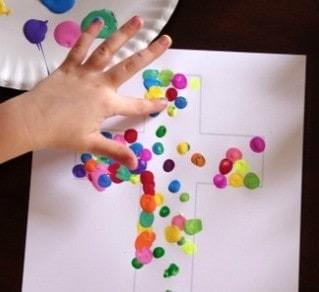 Cross outline to use as a prayer activity.                                               (Or you could just draw this out onto a page)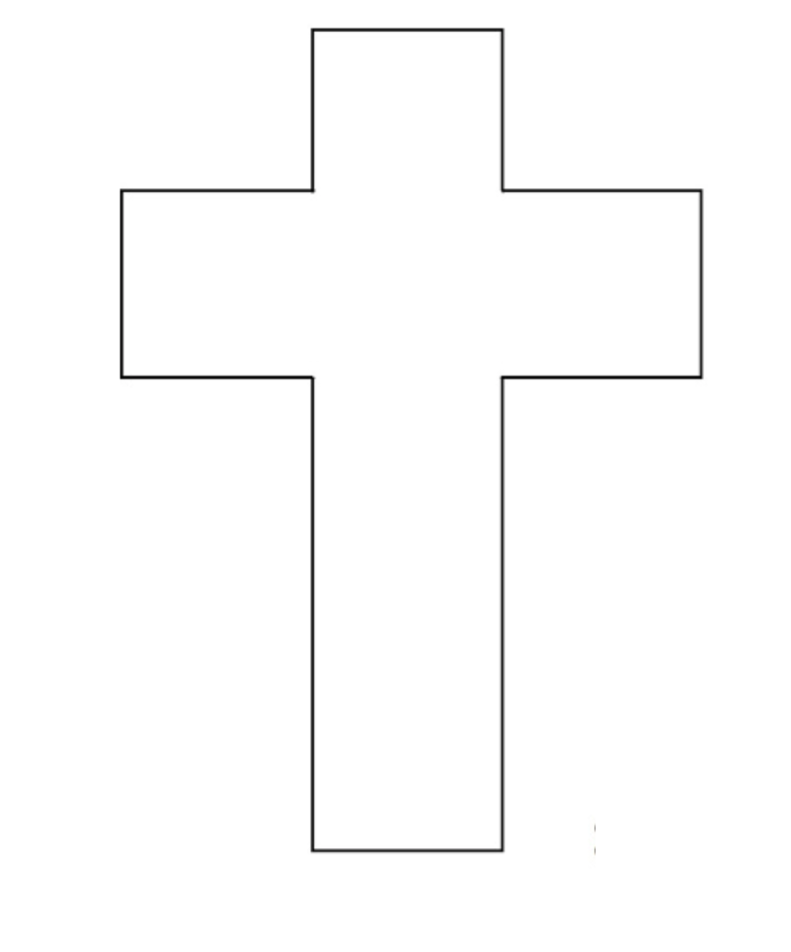 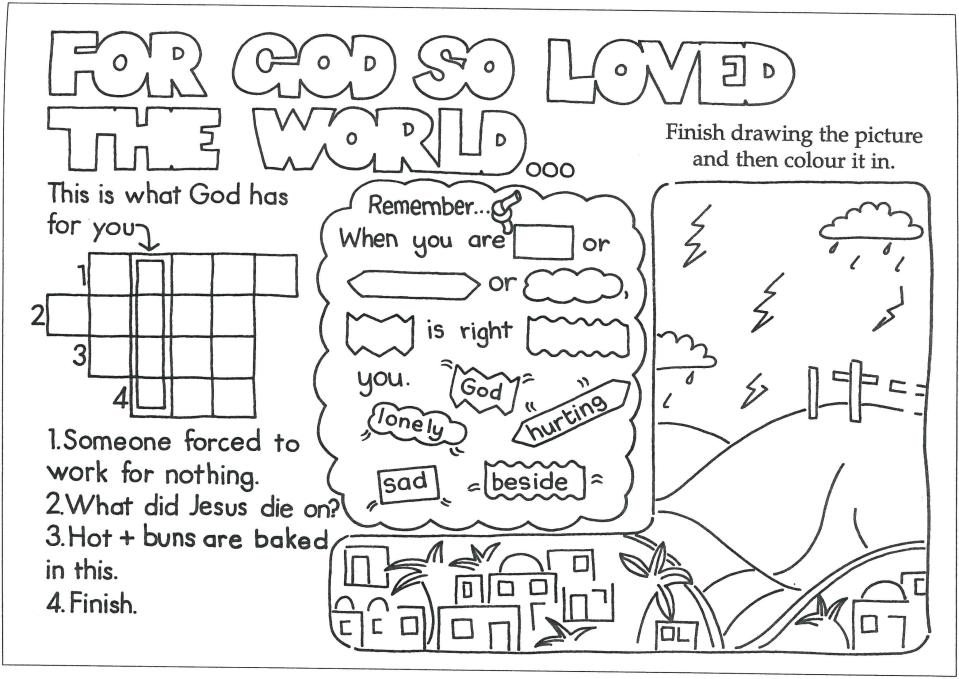 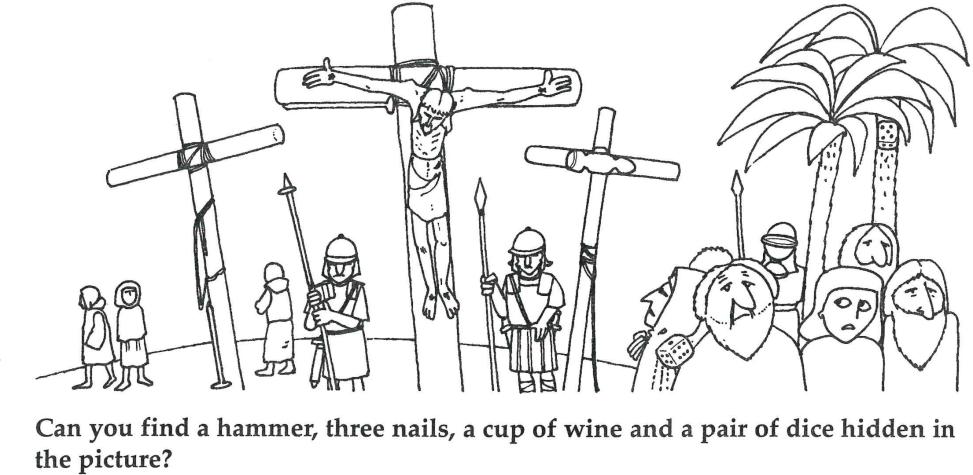 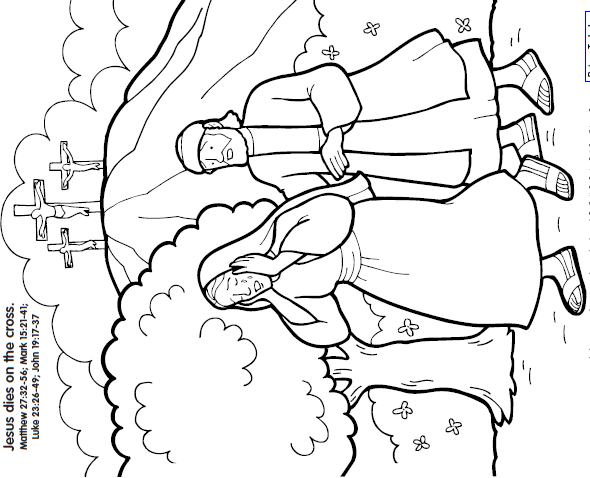 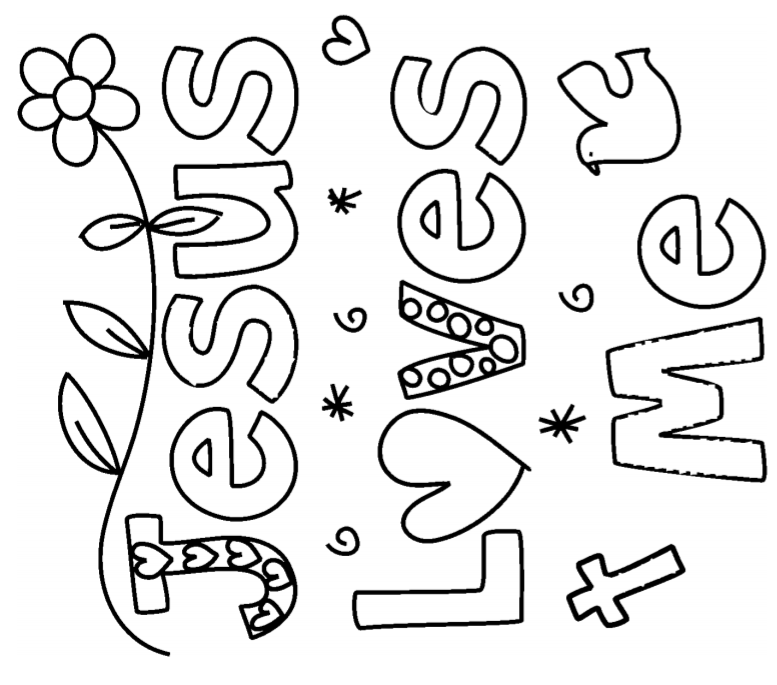 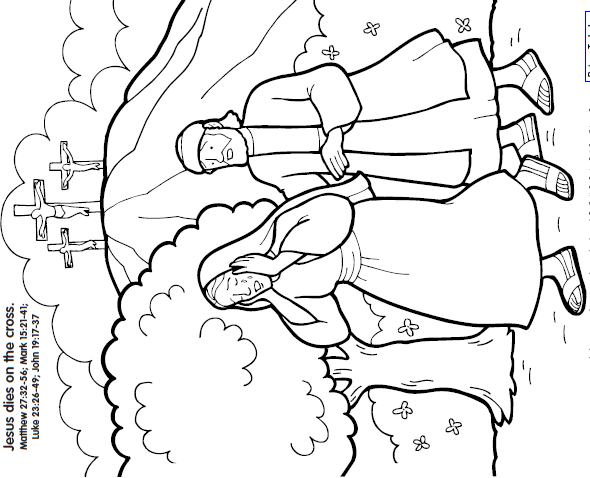 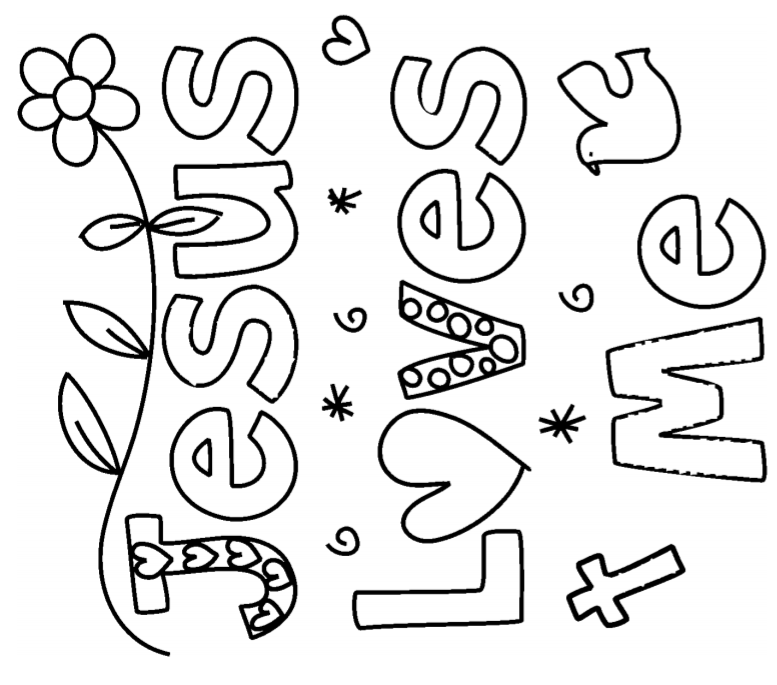 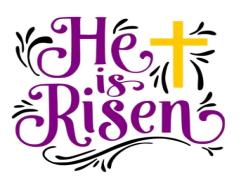 ActivitiesMakeIf you have access to watercolours try this: https://www.youtube.com/watch? v=440ACjlXPBg You might want to try overlaying a cross when the paint is dry.If you have a garden then see if you can make a small Easter scene in one of the flower beds (with garden-owner’s permission!). What could you use for the tomb? If you don’t have a garden then try to make a small one in the house instead on a tray.Make some salt dough if you have the ingredients (4 cups flour, 2 cups water, 1 1/2 cups salt, 1 Tbsp oil.) Mix with a spoon and hands until you've got a nice salt dough. Make a tomb out of the salt dough. You can paint it when it’s dry.Cut out the eggs on the page opposite. Make your own version to go with them.Talk about what the Bible verses mean.Make an Easter scene out of lego, junk modelling or other building materials. Get everyone to help.Make a card or write a letter or a postcard to someone who needs to know the joy and hope of the resurrection.Make some paper flowers or butterflies to celebrate the joy and new life of theEaster story. Draw around your hands, colour them in, cut them out. They make great butterfly shapes or flowers with lots of hands stuck together.DoMake a den and get inside. Imagine Jesus in the tomb and his resurrection on Easter Sunday. Think about how much he must love you to go through that. Say a sorry prayer to God from inside your den and then come out and say a thank you prayer!Play the Easter board game overleaf. You’ll need to find a dice (or use a dice app) and some tokens.Sing a celebratory worship song.Create an Easter hunt around your house (and garden?). See if others can follow the trail and find the treat at the end. Think about how it felt when the disciples went to the tomb and found it empty, but then met Jesus, the best gift of all!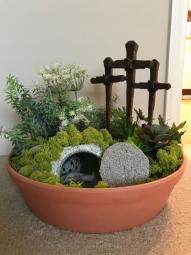 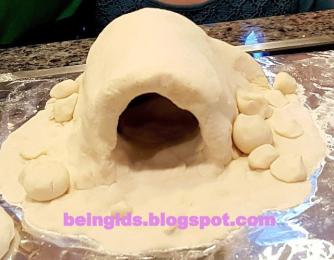 ActivitiesUnder 5sMany of the crafts/activities in the previous page will work for toddlers, but we have more activities specifically for them below:If you have a pop up tent or one that is easily assembled, you could put it up outside or in your garden. You could put a doll in the tent initially and zip it up to represent the tomb being shut with the stone. You can then remove the doll (whilst getting your toddlers to close their eyes and pretend they’re crying like Jesus friends or else skip this first part). You then explain how Jesus friends went to see Jesus but the stone was rolled away and open the tent door and let them explore the empty tent, just like his friends would have done with the tomb. If you have a mud kitchen (or just an old bowl/saucepan) you could create some mud, gather sticks, leaves, stones etc and make a tomb on a tray. You can talk about the fat that the tomb represents a sad part of the story, but also a very happy part, because Jesus overcame death and rose back to life when his friends saw the stone was rolled away. Have an Easter egg hunt. Talk about how, just like the kids were very excited to find eggs, Jesus friends were even more excited when they went to Jesus tomb. Then open/crack the egg and explain that, just as the egg is empty so was the tomb when Jesus friends went to visit it, because Jesus wasn’t dead anymore, He was alive! 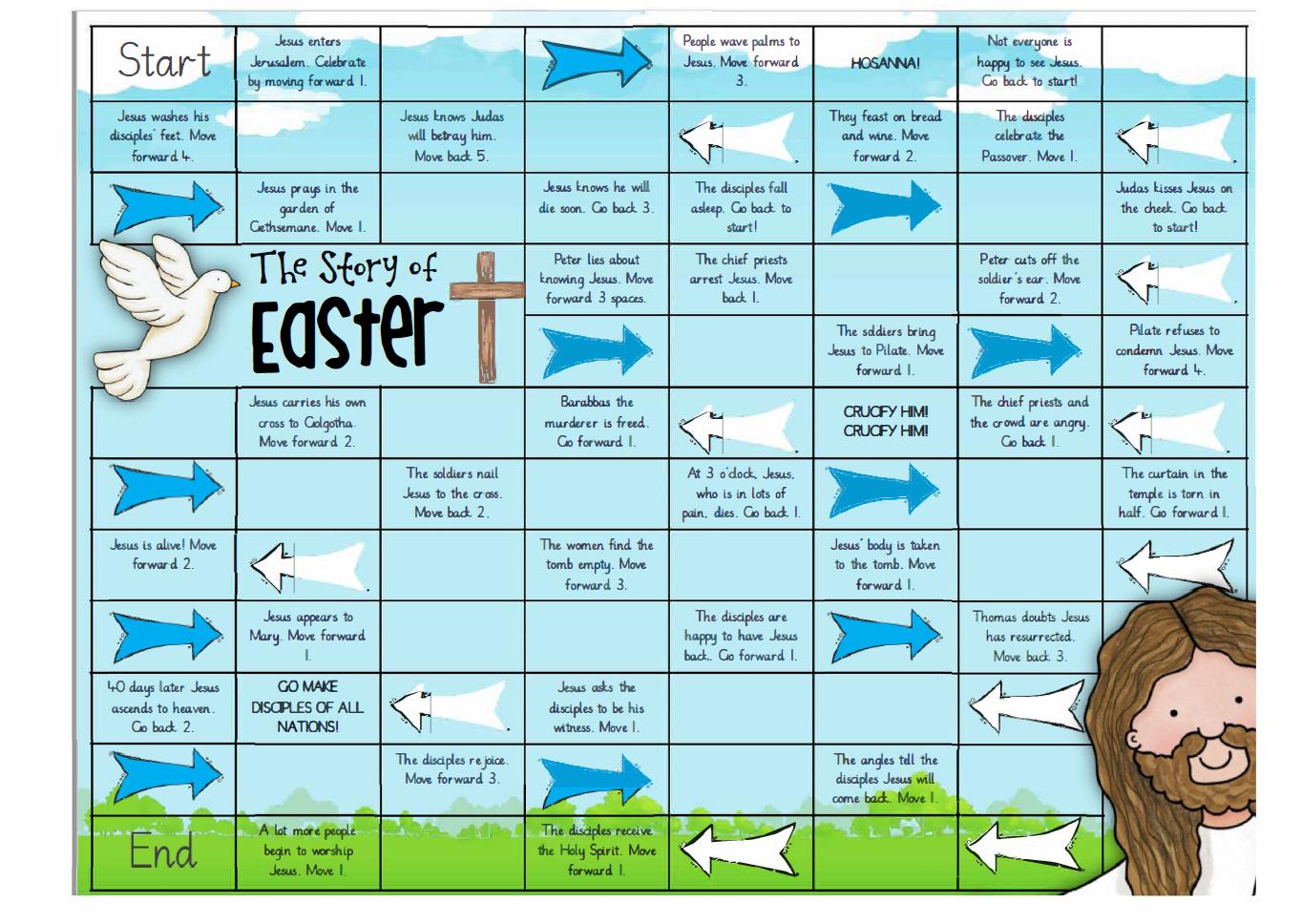 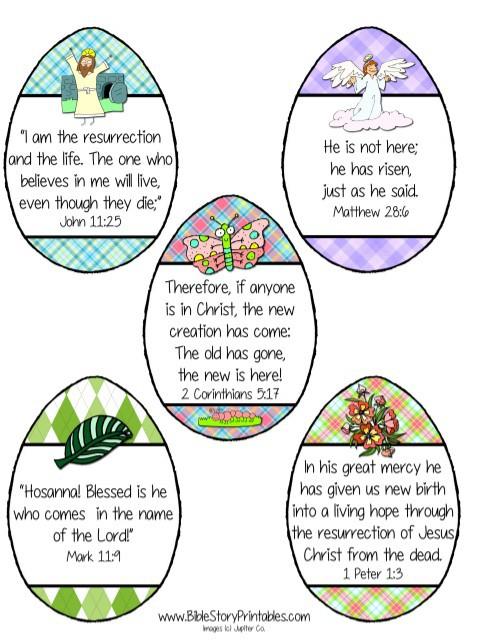 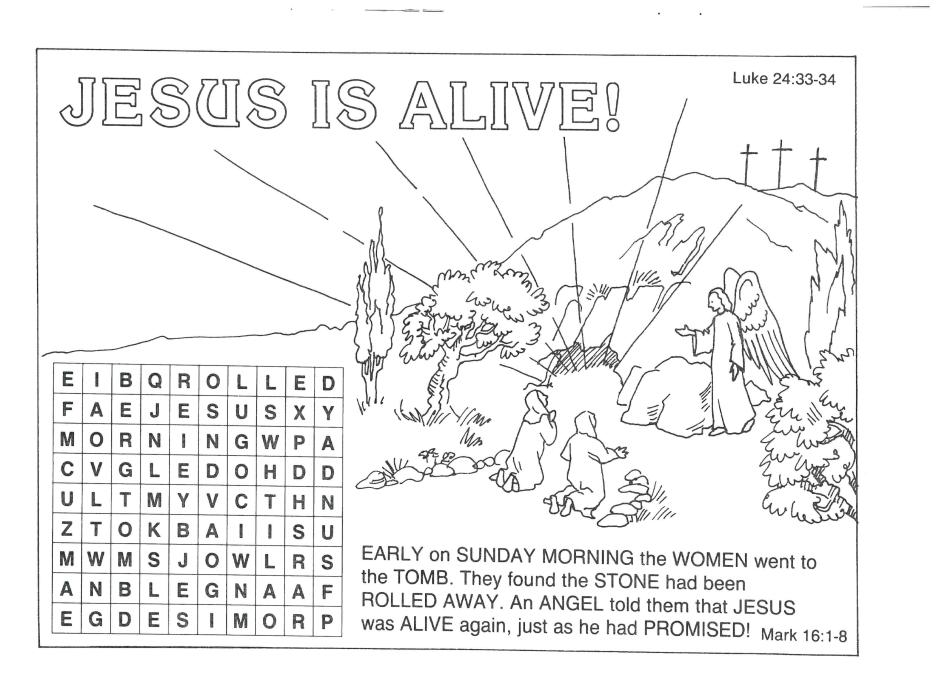 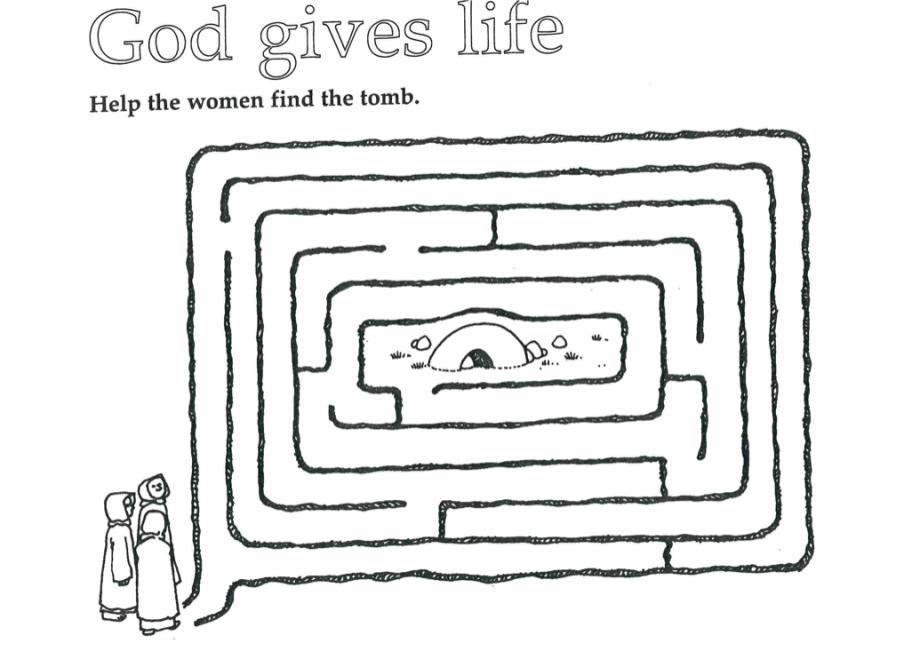 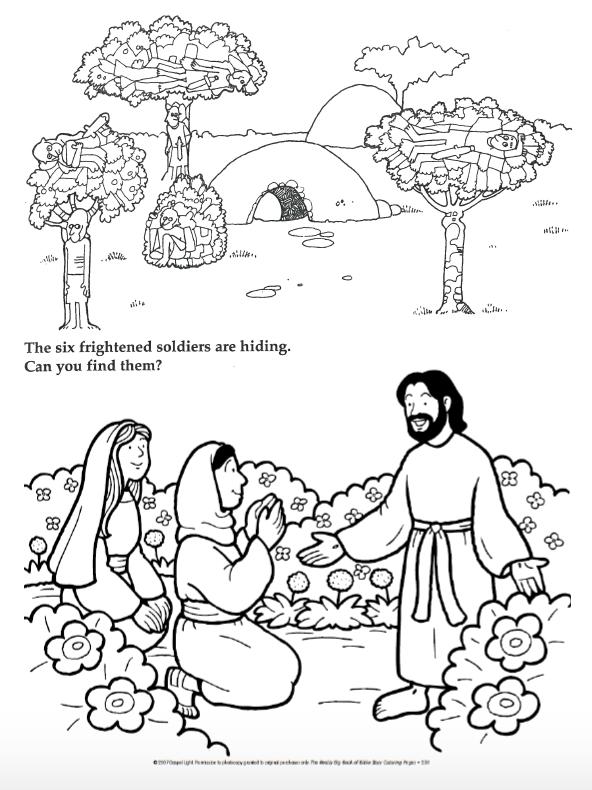 